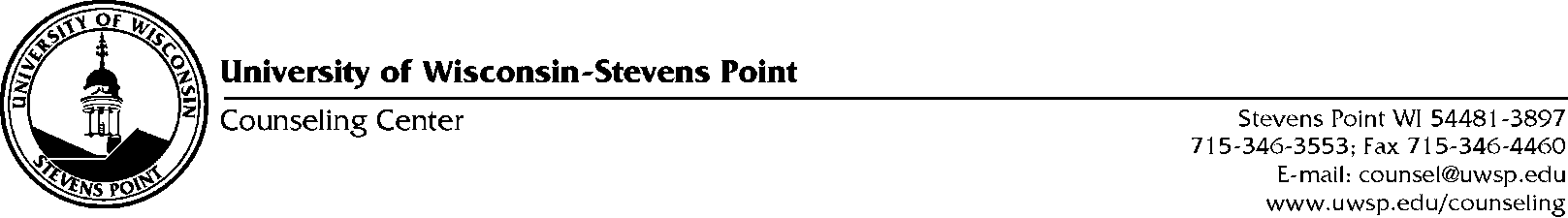 Recommended Options for Outside Mental Health ProvidersStevens Point/Plover AreaWausau AreaOther Resources/Emergency ResourcesMinistry Medical Group - Psychiatry3398 E. Maria DriveStevens Point, WI 54481(715) 341-7441http://www.ministryhealth.orgWalking distance from campusOswald Counseling Associates, Inc.2450 Vineyard Dr.Plover, WI 54467715-342-0290http://www.oswaldcounselingassociates.com/Mid-Wisconsin Psychotherapy Associates100 Bremmer St.Stevens Point, WI 54481(715) 344-2016http://www.midwisconsinpsychotherapy.com/Central Wisconsin Counseling Associates1216 Strongs AveStevens Point, WI 54495(715) 424-6960www.cwcounselingassoc.comWalking distance from campusRiverwood Counseling Associates, LLC1052 Main St, Ste 202Stevens Point, WI 54481715-343-5256http://riverwoodcounseling.org/Walking distance from campusSteven Benson, Ph.D.500 3rd Street, Suite 319bWausau, WI 54403(715) 848-0002Katherine A.H. Wright, Ph.D.2620 W Stewart Ave, Suite 318Wausau WI, 54401(715) 513-6974http://kwrightphd.com/Home.htmlFamily Crisis Center- Stevens Point(715) 343-712524-Domestic Abuse Line: 715-343-7125Mental Health Navigator  715-343-7104Assists with connecting callers to available local resources.24 Hour Crisis Hotline: 866-317-9362St. Michaels Hospital Emergency Room900 Illinois AveStevens Point, WI 54481(715) 346-5100